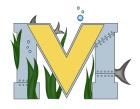 			PROJECT #2 PROPOSALName(s): Jack and AndrewProject: oculus rift and 360 flyPart A:  Brainstorming...describe your project idea(s)        using the oculus rift and the 360 fly to make cool VR videos List your learning objectivesLearning how to use the oculus rift learning how to use the softwareLearning how to use the 360 fly cameraState the goal(s) of your projectthe goal of our project is to make a cool vr video using the 360 fly and the oculus program. we want to make a vr experience that the class and other students who enjoy virtual reality can enjoy.Part B:  Electronic Resources…List active hyperlinks to any relevant online resourceshttps://www.oculus.com/experiences/rift/1006887936048510/https://360fly.com/videos/Part C:  Planning…Materials list [NOTE: if we do not have it, include link to purchase from Amazon.ca]-	COMPUTER -	OCULUS RIFT-	360 FLY CAMERADesigns…Include any sketches/pictures and/or links to videoshttps://www.youtube.com/watch?v=m6aExj6LY1Yhttps://www.youtube.com/watch?v=byxdKUujbBw